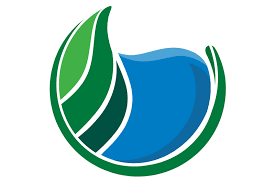 CDFW Terrestrial- Sites Meeting #2 Agenda Date:November 17, 2020Location:Join Microsoft Teams Meeting +1 213-493-7443   United States, Los Angeles (Toll) Conference ID: 921 135 958# Time:2:00 pm – 3:00 pm 2:00 pm – 3:00 pm 2:00 pm – 3:00 pm Purpose: To resume discussions on CDFW coordination with Sites 2081 and CEQA processes. Purpose: To resume discussions on CDFW coordination with Sites 2081 and CEQA processes. Purpose: To resume discussions on CDFW coordination with Sites 2081 and CEQA processes. Purpose: To resume discussions on CDFW coordination with Sites 2081 and CEQA processes. Purpose: To resume discussions on CDFW coordination with Sites 2081 and CEQA processes. Purpose: To resume discussions on CDFW coordination with Sites 2081 and CEQA processes. Attendees:Attendees:Attendees:Attendees:Attendees:Attendees:Juan Torres, CDFW Ian Boyd, CDFW Ian Caine, HDRJuan Torres, CDFW Ian Boyd, CDFW Ian Caine, HDRZachary Kearns, CDFWAli Forsythe, Sites AuthorityJennifer Haire, ICFZachary Kearns, CDFWAli Forsythe, Sites AuthorityJennifer Haire, ICFJohn Spranza, HDRMonique Briard, ICFEllen Berryman, ICFJohn Spranza, HDRMonique Briard, ICFEllen Berryman, ICFAgenda:Agenda:Agenda:Action ItemAction ItemAction ItemStatusStatusICF will look into refining bumblebee models.ICF will look into refining bumblebee models.ICF will look into refining bumblebee models.ICF will look into refining bumblebee models.ICF will look into refining bumblebee models.OngoingEllen will re-distribute the GGS write-up for CDFW to do a final review and make sure they’re comfortable with the approach before ICF completes the model write-ups for the remainder of the species. CDFW will provide feedback soon after receiving.Ellen will re-distribute the GGS write-up for CDFW to do a final review and make sure they’re comfortable with the approach before ICF completes the model write-ups for the remainder of the species. CDFW will provide feedback soon after receiving.Ellen will re-distribute the GGS write-up for CDFW to do a final review and make sure they’re comfortable with the approach before ICF completes the model write-ups for the remainder of the species. CDFW will provide feedback soon after receiving.Ellen will re-distribute the GGS write-up for CDFW to do a final review and make sure they’re comfortable with the approach before ICF completes the model write-ups for the remainder of the species. CDFW will provide feedback soon after receiving.Ellen will re-distribute the GGS write-up for CDFW to do a final review and make sure they’re comfortable with the approach before ICF completes the model write-ups for the remainder of the species. CDFW will provide feedback soon after receiving.Model distributed, feedback received from CDFWMonique will look into CEQA issue on timing for resolving one vs two ITPs. That is, does the EIR need to specify one vs two? Monique will look into CEQA issue on timing for resolving one vs two ITPs. That is, does the EIR need to specify one vs two? Monique will look into CEQA issue on timing for resolving one vs two ITPs. That is, does the EIR need to specify one vs two? Monique will look into CEQA issue on timing for resolving one vs two ITPs. That is, does the EIR need to specify one vs two? Monique will look into CEQA issue on timing for resolving one vs two ITPs. That is, does the EIR need to specify one vs two? In progressJohn will confirm if the Revised EIR/Supplemental EIS schedule includes a review period for CDFW prior to public release in July 2021.John will confirm if the Revised EIR/Supplemental EIS schedule includes a review period for CDFW prior to public release in July 2021.John will confirm if the Revised EIR/Supplemental EIS schedule includes a review period for CDFW prior to public release in July 2021.John will confirm if the Revised EIR/Supplemental EIS schedule includes a review period for CDFW prior to public release in July 2021.John will confirm if the Revised EIR/Supplemental EIS schedule includes a review period for CDFW prior to public release in July 2021.In progressEllen will set up meeting for three to four weeks from now, to (1) initiate discussions related to the EIR; and (2) discuss models.Ellen will set up meeting for three to four weeks from now, to (1) initiate discussions related to the EIR; and (2) discuss models.Ellen will set up meeting for three to four weeks from now, to (1) initiate discussions related to the EIR; and (2) discuss models.Ellen will set up meeting for three to four weeks from now, to (1) initiate discussions related to the EIR; and (2) discuss models.Ellen will set up meeting for three to four weeks from now, to (1) initiate discussions related to the EIR; and (2) discuss models.DoneOther topics for future meetings include potential flow effects on bank swallow and cuckoo, and the 2081 approach (providing flexibility and one vs two ITPs).Other topics for future meetings include potential flow effects on bank swallow and cuckoo, and the 2081 approach (providing flexibility and one vs two ITPs).Other topics for future meetings include potential flow effects on bank swallow and cuckoo, and the 2081 approach (providing flexibility and one vs two ITPs).Other topics for future meetings include potential flow effects on bank swallow and cuckoo, and the 2081 approach (providing flexibility and one vs two ITPs).Other topics for future meetings include potential flow effects on bank swallow and cuckoo, and the 2081 approach (providing flexibility and one vs two ITPs).Dates TBDDiscussion TopicDiscussion TopicDiscussion TopicTopic LeaderTopic LeaderTime Introductions/Safety/ Admin Introductions/Safety/ Admin Introductions/Safety/ AdminJohn SpranzaJohn Spranza5 minutes2081 vs. CEQA Schedule2081 vs. CEQA Schedule2081 vs. CEQA ScheduleMonique BriardMonique Briard10 minutesGiant garter snake modelGiant garter snake modelGiant garter snake modelEllen BerrymanEllen Berryman15 minutesCDFW coordination through CEQA processCDFW coordination through CEQA processCDFW coordination through CEQA processMonique/JohnMonique/John10 minutesTopics for future discussion with CDFWTopics for future discussion with CDFWTopics for future discussion with CDFWAllAll15 minutesNext stepsNext stepsNext stepsEllen BerrymanEllen Berryman5 minutes